                                                                    Safeguarding in the curriculum - Year 2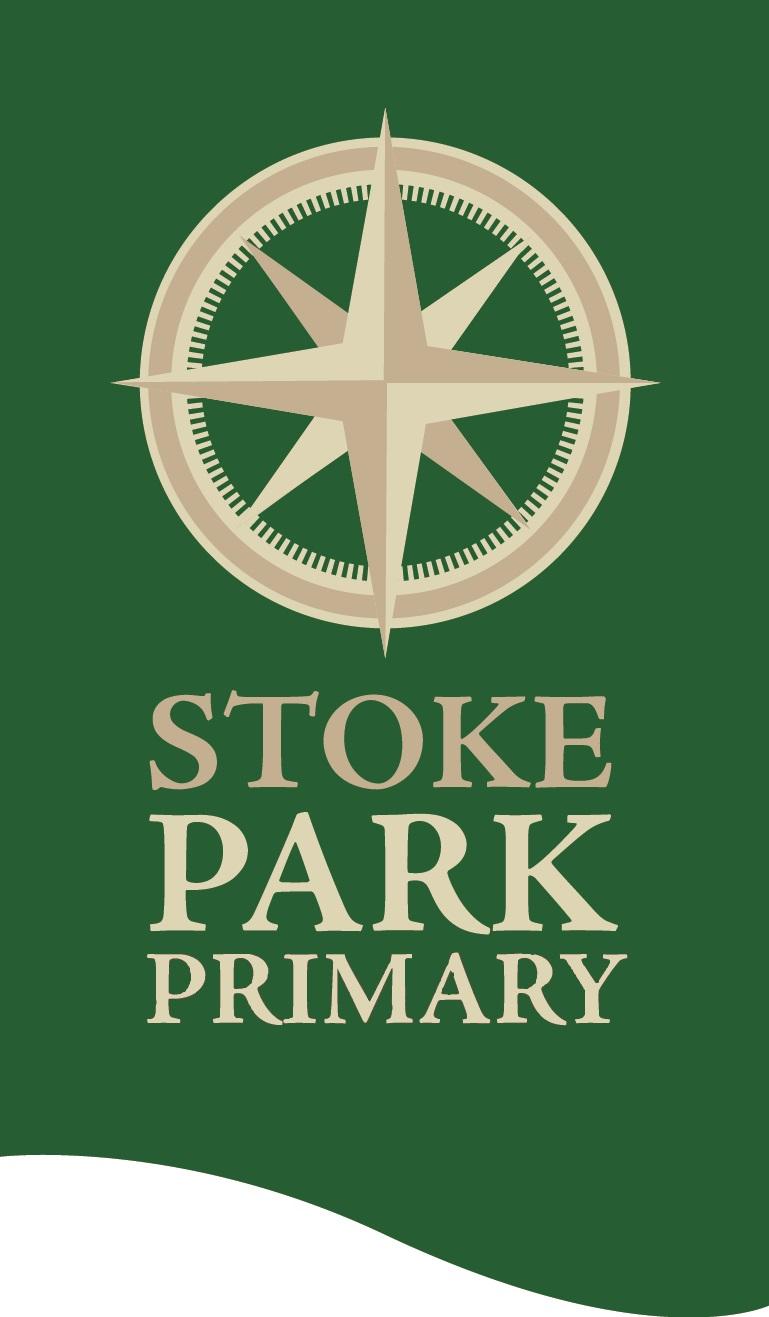 Pupil safeguarding is of primary importance at Stoke Park Primary. The school is committed to supporting and educating children across a range of safeguarding matters, as well as supporting issues specifically related to the local context. We seek opportunities in the taught curriculum for children to learn about safeguarding. Our PHSE curriculum covers safeguarding themes through each of the strands within the Jigsaw scheme of work. We are sensitive in our teaching and recognise that some more sensitive subjects need to be taught at an age appropriate level, or within a small group or 1:1 level where a more urgent need arises. We teach Relationships and Sex education across the school and support parents in understanding the importance of children learning about healthy relationships. We teach online safety in each year group but also respond to any issues that arise through further lessons, assemblies or by using external agencies, i.e - the police to run workshops. Our English curriculum uses carefully selected texts that promote equality, acceptance and tackle specific moral, social and ethical issues. The texts are mapped out across the year so that teachers are aware of the sensitive content that may arise, whilst also having the opportunity to respond to events that are relevant to their contexts and cohorts.  Our assemblies across the year are carefully mapped out to ensure that we are proactively teaching the children about key safeguarding topics but we also use assemblies to respond to any issues that may arise either in school or in the local community. We seek further enrichment opportunities that support our safeguarding curriculum, for example - trip to the lifeskills centre for year 6 or forest school sessions in KS1. In the penultimate week of term 6, we hold a safeguarding themed week across the school where we invite in lots of external speakers to provide advice and guidance to our pupils on a range of topics relating to safeguarding so they are well equipped with safeguarding knowledge before the long summer break. We also run parent workshops during this week. We have an experienced and highly trained pastoral support team who support individual children and groups of children where safeguarding needs or concerns are individual or specific to that child/group. We use ELSA sessions, play therapy, external services such as NSPCC or the police and various other wellbeing interventions. These are carefully monitored and external support is accessed where appropriate.We plan to constantly challenge children to think deeply about safeguarding matters and their own personal physical and mental wellbeing. We have developed an open and safe learning environment in which pupils express their views and seek help. The school displays posters around the corridor highlighting who the children can talk to if they are worried and provide opportunities for pupils to express their views via pupil surveys and school council. All staff have an open door policy where children are encouraged to talk. Staff communicate with children using a calm and measured tone at all times and use respectful and positive language. Staff are encouraged at all times to take a non-judgemental, curious and empathetic attitude towards pupils’ behaviour.Safeguarding WeekIn Term 6 we hold a safeguarding themed week for pupils in all year groups. Below you will find an example timetable for that week. Term 1Term 2Term 3Term 4Term 5Term 6 PSHE curriculum Being meHopes and fears for the year Rights and responsibilitiesRewards and consequences Safe and fair learning environment Valuing contributionsChoices Recognising feelingsAdditional lessons PANTS lessonCelebrating differencesAssumptions and stereotypes about gender Understanding bullying Standing up for self and othersMaking new friends Gender diversity Celebrating difference and remaining friends Dreams and GoalsAchieving realistic goals PerseveranceLearning strengths Learning with others Group cooperationContributing to and sharing successAdditional lessons Different families, same love lessonHealthy MeMotivation Healthier choicesRelaxation Healthy eating and nutrition Healthier snacks and sharing foodRelationshipsDifferent types of family Physical contact boundaries Friendship and conflict Secrets Trust and appreciation Expressing appreciation for special relationshipsAdditional lessons Speak out, stay safe lessonConsent - PSHE association Changing me Life cycles in nature Growing from young to oldIncreasing independenceDifferences in female and male bodies (correct terminology) AssertivenessPreparing for transitionComputing curriculumOnline Safety unitExplain what is meant by online information.Recognise what information is safe to be shared online.Explain why we need passwords and what makes a strong password.Understand that they need to ask permission before sharing content online and explain why.Understand that they have the right to deny their permission to information about them being shared online.Say who they can ask for help with online worries.Use some strategies to work out if online information is reliable or not.Revisit online safety at the beginning of new unit and throughout Safer Internet day Drop down day using online safety hub to plan sessions Revisit online safety at the beginning of new unit and throughout Revisit online safety at the beginning of new unit and throughout Revisit online safety at the beginning of new unit and throughout Science curriculum Animals, including humans Notice that animals, including humans, have offspring which grow into adultsFind out about and describe the basic needs of animals, including humans, for survival (water, food and air)Describe the importance for humans of exercise, eating the right amounts of different types of food, and hygieneRevisit Animals, including humans Notice that animals, including humans, have offspring which grow into adultsFind out about and describe the basic needs of animals, including humans, for survival (water, food and air)Describe the importance for humans of exercise, eating the right amounts of different types of food, and hygieneThemed days/weeksWorld Mental health DayAnti bullying weekRoad Safety weekBlack History Month Children’s Mental Health WeekSafer Internet DayNeuro diversity month Pride Month Child Safety WeekAssembly focusIntroduction to safeguardingBehaviour and feelingsRacism  Staying safe in school Anti-bullying Road safety Firework safety Staying safe in the community Tackling homophobia Online safetyKeeping our bodies healthy Water safety - seaside focus NeurodiveristyRacism Railway safety Stranger danger Child Safety weekNSPCC childhood daySun safety Safeguarding week Trips/visitors/Enrichment Forest school - Safety outsideForest school - Safety outsideForest school - Safety outsideForest school - Safety outsideForest school - Safety outsideForest school - Safety outsideRNLIFire serviceDogs TrustPolice - online safetyLifespaceMondayTuesdayWednesdayThursdayFriday AssemblyAssemblyAssemblyAssemblyAssemblyAssemblyWhole school Dogs TrustFire Safety Young carersThe Vench RNLIWorkshopsWorkshopsWorkshopsWorkshopsWorkshopsWorkshopsNurseryDogs trust E bookhttps://www.learnwithdogstrust.org.uk/resources/3-5/besafebekind-eyfs.pdfIntro from fire servicehttps://www.avonfire.gov.uk/our-services/educational-services/eyfsLifespace workshopRNLI water safety  workshop ReceptionDogs trust E bookhttps://www.learnwithdogstrust.org.uk/resources/3-5/besafebekind-eyfs.pdfIntro from fire servicehttps://www.avonfire.gov.uk/our-services/educational-services/eyfsLifespace workshopRNLI water safety  workshop Year 1Dogs TrustOnline Safety - policeFire Safety - Avon and Somerset Fire Service Lifespace workshopThe Vench - play projectRNLI water safety  workshop Year 2Dogs TrustOnline Safety - PoliceFire Safety - Avon and Somerset Fire Service Lifespace workshopThe Vench - play projectRNLI water safety  workshop Year 3Online safety - policeDog TrustLifespace workshopRNLI water safety  workshop Year 4Online safety - police Dogs TrustYoung carersLifespace workshopRNLI water safety  workshop Year 5Prevent workshopDogs Trust Young carers Lifespace workshopRNLI water safety  workshop Year 6Prevent workshop Dogs Trust Young carers Lifespace workshopRNLI water safety  workshop ParentSafeguarding workshoppreventonline safety policeThe VenchStaffDrug awareness